ПРОГРАММА РАБОТЫ ШКОЛЬНОЙ СЛУЖБЫ ПРИМИРЕНИЯ 	I. 	 ПОЯСНИТЕЛЬНАЯ ЗАПИСКА В школе собраны дети из разных социальных слоев, разных национальностей, разных стилей воспитания и т.д., что создает потенциально конфликтную среду, в которой школьники обязаны находиться значительную часть своего времени. Никакой ребенок не будет думать об уроке, если у него конфликт, его после школы ждет «разборка» или он стал жертвой бойкота или насилия. Для многих подростков в школе важными вопросами являются их статус среди сверстников, общение, взаимоотношения с противоположным полом, способность влиять на других, принадлежность к определенной группе в классе, опробование разных социальных ролей.  Частые способы реагирования на конфликты в школе:           Административный (наказание или угроза наказанием)           Направление к психологу или социальному педагогу           «Стрелки» среди подростков  	 Замалчивание   В этих способах либо не происходит полного решения конфликта, удовлетворяющее всех участников, либо решение конфликта находят не его участники,  а кто-то за них.  В результате школьники не осваивают конструктивные способы разрешения конфликтных ситуаций, и потому в школе и  в дальнейшей жизни они часто необоснованно применяют  силу или становятся жертвами агрессивно настроенных людей. Мы считаем, что конфликт должен быть решен его непосредственными участниками, поскольку только они смогут найти лучшее решение. И если они приняли на себя ответственность за решение, то наверняка его выполнят и больше не попадут в подобную ситуацию. Помогает им нейтральный посредник (медиатор), который  не судит, не советует, не воспитывает, не защищает, не  винит и не принуждает.  Медиатор помогает всем участникам снизить эмоциональный накал, услышать и понять друг друга (в чем на их взгляд проблема, какой  и кому причинен вред), а также им самим найти выход из конфликтной ситуации и обсудить, как избежать повторения подобного  в будущем.    Медиатор организует примирительную встречу только при добровольном согласии обеих сторон  и в их интересах и потому он предварительно встречается с  каждым из участников отдельно. Медиатор в равной степени поддерживает обе стороны в стремлении решить конфликт, потому он легко налаживает с ними контакт.  Для поддержки проведения медиации в образовательном учреждении организуются  Школьные службы примирения. Служба примирения стремится, чтобы максимальное количество ситуаций решались на программах примирения, и чтобы сторонам конфликта в первую очередь была предложено самим найти решение ситуации. Миссия школьной службы примирения — развить и закрепить как культурную традицию способность людей к взаимопониманию Цель школьной службы примирения —   развитие в образовательных учреждениях восстановительного способа реагирования на конфликты и правонарушения.  Задачи службы примирения: ·        Ограничение  административных и ориентированных на наказание реакций на конфликты с причинением вреда,  нарушения дисциплины и правонарушения несовершеннолетних, а также развитие восстановительных практик.  ·     Передача ценностей восстановительной культуры (таких как ответственность, взаимопонимание, поддержка  и т.д.) педагогам, администрации, школьникам и родителям    ·       Насыщение восстановительными практиками существующих в школе форм управления и воспитания (таких как родительские собрания, педагогические и методические советы, классные часы  и пр.), налаживание взаимопонимания между разными участниками образовательного процесса   Структура службы примирения:  В школьную службу примирения входит несколько взрослых кураторов, а также  до 10 школьников средних и старших классов, поскольку у них лучше взаимопонимание со сверстниками. Все участники школьной службы примирения  отбираются и проходят обучение. Кураторы взаимодействуют с администрацией. II.    ЧТО ТАКОЕ ПРОГРАММА ПРИМИРЕНИЯ?  Подростки попадают в разные ситуации, иногда сложные и опасные. В том числе, вступают в конфликты, которые приводят к серьезным последствиям для обеих сторон. Чаще всего, это такие конфликты, в которых есть виновник и пострадавший. Например, избиение, кража, вымогательство, угрозы, оскорбления. Из таких ситуаций подростку трудно выйти самому – нелегко справиться с последствиями, загладить свою вину. В этом ребятам нужна помощь. Такую помощь может оказать Программа примирения. Программа примирения – это переговоры между участниками конфликта. Такие переговоры позволяют людям обсудить ситуацию и найти наилучший выход из конфликта. Переговоры ведѐт специально подготовленный ведущий. Ведущий никого не обвиняет и не защищает – он занимает нейтральную позицию, помогает сторонам лучше понять друг друга и договориться. На встрече обсуждаются вопросы:  Почему произошел конфликт? К каким последствиям он привел? Как эту ситуацию можно разрешить? Как сделать так, чтобы такая ситуация больше не повторилась?  Программы примирения помогают:   разрешению конфликтных ситуаций;  возмещению ущерба пострадавшей стороне, если это необходимо;  взятию ответственности правонарушителем за совершенный проступок перед пострадавшей стороной;   налаживанию диалога;  поддержке конструктивного способа решения проблем, вместо столкновения между людьми.  Подобные программы практикуются во всѐм мире уже более тридцати лет, и только несколько лет назад они пришли в Россию. Практика показала, что около 70% Программ примирения заканчиваются успехом: подписывается Примирительный Договор, между конфликтующими сторонами устанавливаются ровные отношения, виновники возмещают пострадавшим ущерб. Подростки учатся договариваться и не повторять совершенных ошибок.  На Программах примирения:   достигается взаимопонимание участников конфликта по поводу происшедшего;   вырабатывается и исполняется соглашение о возмещении ущерба;   принимается план действий по изменению поведения подростков, которое привело к правонарушению.  Соглашения, достигнутые во время программы, закрепляются в Примирительном Договоре.  Как проходит Программа примирения? Сначала ведущий встречается с каждой из сторон по отдельности, объясняет суть и возможные результаты Программы примирения. Обсуждается возможность проведения примирительной встречи. Стороны готовят свои предложения по разрешению конфликта.  Если обе стороны соглашаются участвовать в Программе примирения, то назначается дата совместной встречи. При необходимости, в этой встрече могут принять участие не только обвиняемый и потерпевший лично, но и их родители, социальный работник. На совместной встрече стороны могут высказать свою точку зрения на ситуацию и задать вопросы друг другу. Затем участники встречи обсуждают, как можно разрешить ситуацию. Если им удалось договориться, подписывается Примирительный Договор. В Договоре указываются принятые на встрече решения и сроки их исполнения. Например, если человек обязался возместить материальный ущерб, то в договоре указывается, когда и каком размере он должен это сделать.  4. Если это необходимо, то Примирительный Договор передаѐтся в милицию, суд или комиссию по делам несовершеннолетних. Эти органы могут учесть Примирительный Договор при рассмотрении материалов уголовного дела. Весь этот процесс происходит на добровольной основе, т.е. в любой момент стороны имеют полное право отказаться от участия в нем.  Важно! Программа примирения не заменяет работу правоохранительных органов. Программы примирения проводит общественная организация. Если подписан Примирительный Договор, то это не гарантирует освобождения от наказания за совершенное правонарушение. Вопрос о наказании в любом случае будут решать правоохранительные органы: они могут учитывать примирение сторон, но не обязаны это делать. Программа примирения проводится не для того, чтобы уйти от наказания, а для того, чтобы урегулировать ситуацию собственными усилиями II.  ПРАВОВОЕ ОБОСНОВАНИЕ СЛУЖБ ПРИМИРЕНИЯ (ШСП) И ВОССТАНОВИТЕЛЬНЫХ ПРОГРАММ В ШКОЛЕ Национальная стратегия действий в интересах детей на 2012 — 2017 годы, принятая Указом Президента РФ №761 01.06.2012, определила ряд мер, имеющих прямое отношение к восстановительному правосудию и службам примирения:  приоритет восстановительного подхода и мер воспитательного воздействия; наличие системы специализированных вспомогательных служб (в том числе служб примирения); развитие сети служб примирения в целях реализации восстановительного правосудия; организация школьных служб примирения, нацеленных на разрешение конфликтов в образовательных учреждениях, профилактику правонарушений детей и подростков, улучшение отношений в образовательном учреждении; внедрение технологий восстановительного подхода, реализация примирительных программ и применение механизмов возмещения ребенком-правонарушителем ущерба потерпевшему, а также проведение социальной, психологической и иной реабилитационной работы с жертвами преступлений, оказание воспитательного воздействия на несовершеннолетних правонарушителей. Федеральный закон от 29 декабря 2012 г. № 273-ФЗ «Об образовании  в Российской Федерации» определяет, что государственная политика и правовое регулирование отношений в сфере образования основываются, в частности, на принципе свободного развития личности, воспитании взаимоуважения, ответственности и т.д.; В статье №45 «Защита прав обучающихся, родителей (законных представителей) несовершеннолетних обучающихся» указывается, что в организации, осуществляющей образовательную деятельность, создается «Комиссия по урегулированию споров между участниками образовательных отношений». В образовательной организации служба примирения способствует реализации требований ФГОС среднего (полного) общего образования к результатам освоения обучающимися основной образовательной программы: «Личностные результаты должны отражать готовность и способность вести диалог с другими людьми, достигать в нѐм взаимопонимания, находить общие цели и сотрудничать для их достижения; (…) Метапредметные результаты должны отражать умение продуктивно общаться и взаимодействовать в процессе совместной деятельности, учитывать позиции других участников деятельности, эффективно разрешать конфликты» Профессиональный стандарт педагога, утвержденный 18 октября 2013 года при реализации программ основного и среднего общего образования устанавливает необходимое для педагога умение «владеть технологиями диагностики причин конфликтных ситуаций, их профилактики и разрешения». РЕКОМЕНДАЦИИ по организации служб школьной медиации в образовательных организациях МИНОБРНАУКИ РФ от 18.11.2013 указывают, что в «образовательных организациях должны быть организованы службы школьной медиации». VI.  Правовая основа организации служб школьной медиации в образовательных организациях: Конституция Российской Федерации; Гражданский кодекс Российской Федерации;  	Семейный кодекс Российской Федерации; Федеральный закон от 24 июля 1998 г. № 124-ФЗ «Об основных гарантиях прав ребенка в Российской Федерации»;  	Федеральный закон от 29 декабря 2012 г. № 273-ФЗ «Об образовании в Российской Федерации»;  	Конвенция о правах ребенка; Конвенции о защите прав детей и сотрудничестве, заключенные в г. Гааге, 1980, 1996, 2007 годов; Федеральный закон от 27 июля 2010 г. № 193-ФЗ «Об альтернативной процедуре урегулирования споров с участием посредника (процедуре медиации)»;   V.   Школьная служба примирения (ШСП)   «Мир в наших руках»: Школьная служба примирения это: Разрешение конфликтов силами самой школы. Изменение традиций реагирования на конфликтные ситуации. 3. Профилактика школьной  дезадаптации.  Работа школьной службы примирения выстраивается  следующим образом: 1.От учителей, учащихся, очевидцев конфликта поступает информация о конфликте; 2.Руководитель службы анализирует полученную информацию, отбирает случаи, распределяет проведение программ между участниками ШСП, в сложных случаях проводит восстановительные программы; 3.Руководитель совместно с ребятами анализирует итоги проведенной программы, готовит отчетную документацию по случаю. Миссия ШСП:  1. Создается альтернативный путь разрешения конфликтов 2. Конфликт превращается в конструктивный процесс 3. Приобретаются навыки активного слушания, лидерства и другие полезные коммуникативные умения 4. Улучшаются взаимоотношения среди детей и взрослых • 5. Развивается чувство ответственности за свой выбор и решения, а также усиливается чувство личной значимости.  Основные формы работы: Программа примирения жертвы и обидчика (Встреча по заглаживанию вреда). Применяется, когда есть конфликтная ситуация и стороны признают свое участие в ней. Такая программа может задействовать достаточно большой спектр ситуаций: кражи, конфликты, хулиганство, вымогательство, вандализм, грабежи, угоны. Встречи жертвы и правонарушителя «лицом к лицу» направлены на создание условий для преодолений последствий конфликта (их нейтрализации или устранения) силами самих участников криминальной ситуации. Такая программа проводится при добровольном согласии сторон, при условии, что обидчик признает свою ответственность за случившееся и хочет (что устанавливается посредником в ходе предварительных бесед), насколько это возможно, исправить ситуацию. В ходе таких встреч каждая сторона имеет возможность высказаться, а ведущий помогает: - достичь взаимопонимания по поводу произошедшего, причин, его вызвавших, и последствий для потерпевшего; - обсудить и сформулировать порядок возмещения ущерба; - сформулировать планы по изменению конфликтной ситуации. Примирительная встреча организуется и проводится ведущим, который создает условия для конструктивного диалога и достижения взаимоприемлемого соглашения. Соглашение о возмещении ущерба и планы изменения образа жизни и поведения участников, способствующего возникновению конфликтной ситуации, фиксируется в примирительном договоре. Подобные программы необходимы для: - разрешения конфликтной ситуации путем привлечения к активному участию в этом процессе пострадавшего и обидчика, а также их родственников; - обеспечение сравнительно быстрого возмещения вреда потерпевшей стороне; выражение чувств участников, снятие отрицательно окрашенных психологических состояний и освобождения от ролей «жертвы» и «законченного отморозка»; - превращение столкновения между людьми в конструктивный процесс решения их проблем; - вразумление обидчика, осознания им своей ответственности за нанесенный вред.  Программа примирения в семье. При реализации данной программы акцент делается на изменение разрушительных для семьи отношений, взаимодействий еѐ членов и создание диалога (тогда программа ближе к медиации), либо на разрешение криминальной ситуации - например, в случае воровства в семье (ближе к программе примирения нарушителя и жертвы). Такие программы особенно необходимы, поскольку именно в особенностях семьи и отношений в ней нередко заложены причины криминальной активности подростка. Кризис семьи может потребовать и более глубоких форм работы, таких как семейная терапия, но программа примирения даст возможность сделать шаг членам семьи к осознанию необходимости собственных усилий и изменению стратегий поведения в ситуации.  Семейная конференция. Программа включает в себя совместные действия семьи и ребенка по принятию ответственности за выход из криминальной ситуации и изменению поведения ребенка. Часто спрашивают, как дети могут возместить ущерб. Но им не обязательно полностью возмещать ущерб. Важно, чтобы они приняли на себя ответственность. Кроме того, частично могут помочь и родители. Так, на одной программе девятилетний мальчик (побивший стекла в школе) обязался в течение полугода мыть посуду, а родители возместили ущерб. Это была его ответственность.  Школьная и общественная конференция. Это более массовые программы примирения. Они необходимы тогда, когда ситуация затронула достаточно большое количество участников и они испытывают потребность в нормализации отношений между ними. Сторонами конференции выступают группы людей или человек и группа. Стандартной ситуацией для проведения общественных или школьных конференций является решение вопроса об исключении ученика из учебного заведения в связи с систематическим срывом им занятий или прогулами. Такие конференции помогают также при разрешении затяжных конфликтов между классами, или учеником и классом, учителем и классом.  4 этапа прохождения примирительной программы: этап - подготовительный; этап - примирения; этап - восстановления справедливости;  IV этап – профилактический.  1- этап подготовительный: Целью данного этапа является подготовка к проведению примирительной встречи. Решаются задачи: - получения информации о конфликте, оценки конфликта с точки зрения эффективности применения к нему посредничества; - установления доверительных отношений со сторонами конфликта, получения представления о содержании произошедшего конфликта со слов его участников, принятия переживаний, оценок участников ситуации и их мнений по разрешению ситуации; - представления процедуры примирения и мотивации сторон на участие в ней; - в случае получения согласия - информирования о вопросах, которые будут обсуждаться на примирительной встрече, о правилах встречи. Первый этап, чаще всего, начинают общением с нарушителем. И тут следует сказать о двух вариантах инициирования первой встречи: а) источником поступления информации были потерпевший или официальные структуры (суд, КДН, социальный педагог учреждения); б) сторона нарушителя сама вышла на контакт. Самое главное для ведущего - расположить к себе людей. На первой встрече ведущий представляется сам, объясняет, что он не представляет интересы официальных структур, и это очень важный момент для завоевания доверия людей. Итак, ведущий дает понять людям, что он нейтральное лицо. Затем ведущий представляет программу примирения и предлагает принять в ней участие. Во втором случае, нарушитель сам явившийся в Службу примирения, уже готов на работу и ведущему остается, только, объяснить принципы и основные требования программы. Основным методом работы ведущего является беседа, в процессе которой он устанавливает доверительные отношения с нарушителем и его семьей. К моменту появления ведущего в жизни подростка - нарушителя, с ним уже поработали всевозможные инстанции, сотрудники, которых, осудив его поведение, рекомендовали ему в долженствующей форме не повторять подобных поступков, т.е. приняли за него решение и обязали его выполнить. Не редко подростки - нарушители, на первой встрече с ведущим, демонстрируют готовность «слушать и исполнять». И тут задача ведущего донести до подростка, что он лишь готов понять тебя, помочь найти правильное решение, дать тебе возможность воплотить это решение в жизнь, и предоставить тебе право выбрать стиль поведения в сложных жизненных ситуациях в будущем. Кроме того, ведущий гарантирует, что не будет осуждать твое поведение и тебя, решать за тебя, как нужно поступать в конфликтной ситуации. Работа с нарушителем ведется по следующей схеме: - ведущий, используя метод активного слушания, проясняют для себя версию нарушителя о произошедшем, затем выясняют причину, по которой подросток совершил подобный поступок; - ведущий, используя имеющийся конфликт в качестве педагогической ситуации, побуждает подростка найти правомерные и ненасильственные пути выхода из него. Подростки самостоятельно рассматривают различные варианты действий в той же самой или подобной ситуации, анализируют свой поступок и его причины. Параллельно работая с жертвой, ведущий может показать обидчику, какие чувства испытывает человек, которому причинен вред. Вспомнив любой случай из собственной жизни, когда он был обижен кем - то, подросток имеет возможность пережить те чувства, которые пережил потерпевший (метод переноса чувств); - принятие ответственности за свой поступок не всегда дается легко, ребятам приходится пережить несколько стадий. На первой стадии находится много оправданий, а факт совершения правонарушения либо нанесения обиды признается частично, или отрицается вовсе. На второй стадии обидчики и правонарушители постепенно осознают, что они причинили зло и испытывают угрызения совести. Но все, же настаивают на обстоятельствах, которые «привели» их на этот путь. Они ищут «быстрого решения», чтобы поскорее забыть происшествие. Третья стадия называется раскаяние. Именно тогда нарушители серьезно рассматривают свое поведение и добровольно берут всю ответственность за содеянное без всяких оправданий. На этой стадии они испытывают собственную боль, так как осознают, какую боль они причинили другому человеку. Настоящее раскаяние происходит тогда, когда нарушители предпринимают какие-то шаги, чтобы показать свою готовность измениться. В ходе этой деятельности у подростков формируется правовое сознание, правильное понимание норм и ценностей. Для достижения данной цели необходимо провести с подростком минимум 2-3 встречи. Особое значение приобретает использование ресурсов ближайшего окружения подростка - нарушителя, их влияние на процесс принятия им решения об участии в процедуре примирения. Если нарушитель признает свою вину и согласен участвовать в программе примирения, ведущий выходит с предложением к жертве правонарушения также принять участие в программе. Здесь могут возникнуть некоторые сложности. Во-первых, жертвой может быть юридическое лицо (например, ситуация: ограбление магазина). Как правило, представители подобных организаций очень заняты, не верят в то, что ущерб, может быть и будет возмещен, отказываясь от процедуры примирения. Кроме того, если жертвой является взрослый человек, а правонарушителем - подросток, то жертве тяжело говорить о своих чувствах, особенно если жертва мужчина (разговор о чувствах видится как проявление слабости). Поэтому общение с людьми строится из необходимости с начало переломить это понимание и только потом вести дальнейшую работу. Во-вторых, если жертва - ребенок, участию его в программе могут сопротивляться родители или законные представители. В этом случае необходимо добиться встречи с ребенком в присутствии родителей и выяснить его личные потребности, попытавшись объяснить взрослым, что участие в процедуре примирения в интересах ребенка. Не следует забывать, что дети более склонны говорить и о своих чувствах, и о сложившейся ситуации, и о путях выхода из нее, чем взрослые, которые в конфликтных ситуациях чаще стараются избегать контактов с противоположной стороной. Внимательно выслушав рассказ, ведущий интересуется о физических, психологических и финансовых последствиях преступления. Беседуя с жертвой, он выясняет чувства, которые испытывал человек до преступления, в момент его совершения и после него. Чаще всего работать с потерпевшей стороной приходится, когда после совершения преступления прошло более трех месяцев. В этом случае чувства, которые испытывал человек, уже стерлись в памяти, но последствия тех чувств сохранились и сейчас человек уже не чувствует себя так, как раньше. В связи с этим ведущий спрашивает, как человек живет сейчас, что чувствует, чего опасается, как в целом изменилась его жизнь. Далее ведущий старается понять и помочь сформулировать жертве ее претензии к нарушителю, вопросы, на которые хотелось бы получить ответы, обсудить необходимость и размер материального возмещения причиненного вреда. Не редко бывает так, что потерпевший в эмоциональном порыве предъявляет невыполнимые требования, ссылаясь на возмещение морального вреда. В этом случае ведущий старается объяснить жертве, что моральный ущерб будет возмещен в процессе самой программы примирения. Длительность подготовительного этапа - зависит от характера конфликтной ситуации (семейный, школьный, межличностный, конфликты криминогенного уровня), источника поступления информации о конфликте (физическое лицо, социальный педагог, инспектор комиссии по делам несовершеннолетних и защите их прав, судьи районных судов), типа примирительной программы и может проходить от 10 дней до 3 месяцев. Продолжительность предварительных встреч семейных конфликтов составляет от 2 недель до 1 месяца; школьных и межличностных - от 2 до 3 месяцев; конфликтов криминогенного уровня - от 10 дней до 1 месяца. Такая растянутость во времени подготовительного этапа обусловлена, тем, что каждой стороне конфликта необходимо хорошо обдумать свое решение об участии в программе примирения, а в случае согласия, морально приготовиться к совместной встрече. Минимальные сроки для проведения подготовительного этапа отводятся на криминальные случаи. Это связано со следственными либо процессуальными действиями, осуществляемыми в отношении участников этих конфликтов. Если заявка на проведение программы примирения поступила из суда, то на проведение всей программы примирения есть 14 дней, т.е. на подготовительный этап можно выделить всего 10 дней. Это не правильно, с позиции выполнения требований к проведению программы примирения, но обусловлено отсутствием законодательной базы для включения технологии восстановительного правосудия в работу следственных или судебных органов. Если же заявка на проведение программы примирения поступила из комиссии по делам несовершеннолетних, когда еще идут следственные действия, время на подготовительный этап увеличивается, но все еще ограничено сроком передачи дела в суд. Далее по длительности следуют конфликты семейного характера, и в этом случае срок подготовительного этапа не велик. Это связано с тем, что участники конфликта чаще всего проживают вместе, и приостановить противоборство на время ведения подготовительной работы не возможно, т.к. ежедневно люди в процессе жизнедеятельности вынуждены взаимодействовать, а в состоянии раздражения сложно делать это конструктивно. Поэтому необходимо, и участники конфликта заинтересованы в том, чтобы как можно скорее провести примирительную встречу, дабы наметить первые шаги по выходу из сложившейся сложной ситуации и попытаться их пройти. Наиболее продолжительный подготовительный этап при решении школьных и межличностных конфликтов. Временные затраты зависят от выяснения истинной причины конфликта, всех участников и основных его виновников. Чаще всего участников несколько и время подготовительного этапа увеличивается за счет индивидуальной работы с каждым, корректирование его поведения, проверки правильности этого поведения, получение обратной реакции на изменения в стиле поведения отдельных участников. Критерии готовности участников к переходу на следующий этап: Основными критериями готовности считают:  признание участниками случившегося;  признание негативных последствий, которые несет конфликт;  признание своей вины; искреннее желание совершить какие-либо действия для изменения ситуации;  желание обсудить, существующую проблему с другими участниками;  уверенность каждого в своей готовности встретиться «лицом к лицу» с противоположной стороной, для обсуждения конкретных действий по выходу из сложившейся ситуации.  Ожидаемый положительный результат - согласие участников конфликта на принятие участия в примирительной встрече.  2 - этап примирения: Целью данного этапа является организация и проведение примирительной встречи, создание условий для заключения примирительного соглашения между сторонами конфликта.  Решаются задачи: помощи в выражении (а при необходимости переформулирование) сильных эмоций представителей сторон;  организации диалога сторон, направленного на восстановление картины и последствий ситуации;  помощи сторонам в осознании несправедливости произошедшего; организации диалога о возмещении ущерба, о будущем нарушителя, а при необходимости - и будущем жертвы. Поиск ответа на вопрос: «Как сделать, чтобы этого не повторилось?»;  составления примирительного соглашения сторон, учитывающего согласованные решения сторон и механизм его выполнения. Примирительная встреча должна проходить на нейтральной территории, на нее приходят только те люди, которых желают видеть участники конфликта, чаще всего это родители. Родители, как законные представители обязаны присутствовать на встрече, но если подросток против их участия, ведущие просят их удалиться. Напомним, что медиация  это процесс общения, который позволяет потерпевшему сказать о своих потребностях и чувствах, а правонарушителю принять это и действовать сообразно принятой на себя ответственности.  Прямая медиация - это непосредственная встреча с потерпевшим и правонарушителем в присутствии третьей стороны. Цель такой встречи дать возможность правонарушителю и потерпевшему узнать друг у друга, что происходило до, во время и после случившегося, как это повлияло на них, услышать ответы на свои вопросы, выразить свои чувства, разрешить конфликт, выработать обоюдно приемлемый план возмещения вреда, причиненного преступлением. Ответственность за это лежит на сторонах, а не на ведущем.  Роль ведущего - помогать этому процессу. Косвенная медиация - это обмен информацией между потерпевшим и правонарушителем с помощью третьей стороны (ведущего) с той же целью, что и при прямой медиации. Иногда в силу обстоятельств, это самый подходящий способ установления общения и проведения медиации. Косвенную медиацию можно провести в письменном виде. В этом случае ведущий является почтальоном. Правила поведения на встрече предполагают соблюдение дисциплины, уважительное отношение участников друг к другу, поэтому в ходе примирительной встречи подросток научается излагать свои мысли, чувства, потребности, объяснять свои поступки в корректной форме, контролировать свои эмоции. Встреча «глаза в глаза» с потерпевшим имеет эффект взрыва в сознании подростка, так как дает ему возможность понять, что его поступок имел неприятные последствия для обычного человека, у которого есть своя жизнь, проблемы, планы. Подросток понимает, что он не просто нарушил закон, а причинил страдание невинным людям, на месте которых могли оказаться и его близкие, и он сам. Понимание этого вызывает искреннее раскаяние нарушителя, в душе подростка начинается работа по осознанию невозможности повторения подобного поступка в будущем. Следующим пунктом примирительной встречи является разработка шагов по возмещению материального ущерба совместно с подростком и, как правило, с его родителями. В процессе обсуждения этих шагов особенный упор делается на возмещение материального ущерба усилиями самого нарушителя. Ведущий подводит подростка к тому, что причиненный ущерб необходимо загладить.  Наиболее частыми вариантами решения данной проблемы являются возмещение деньгами. Это возможно сделать двумя способами: если есть возможность, деньги выплачивают родители сразу, а подросток, например, в период летних каникул работает и возвращает деньги родителям со своей зарплаты;  если нет возможности выплатить деньги сразу, оговаривается возможность выплаты ущерба в тот период, когда подросток сможет заработать и отдать.  Другими способами возмещение ущерба могут быть отработка у потерпевшего (например, если он хозяин магазина, который ограбил подросток, несовершеннолетний может в течение определенного периода работать дворником или другим рабочим в этом магазине), ремонт испорченного имущества (например, помощь в ремонте угнанного и разбитого автомобиля) и другие в зависимости от ситуации. Если конфликт имеет школьный или семейный характер, то на примирительной встрече участники сложных ситуаций имеют возможность подойти к причине конфликта с другой стороны, прояснить все недопонимания возникшие вследствие того, что вовремя не обсудили случившееся, оговорки и т.д. В данных конфликтах разрабатываются шаги по восстановлению разрушенных отношений.  Для того чтобы примирительное соглашение (договор) по результатам примирения было эффективным необходимо:  составить его абсолютно точным и конкретным, так чтобы оно воспринималось однозначно обеими сторонами; написать его тем языком, который понятен обеим сторонам; конкретизировать имена, сроки, суммы;  прописать только реалистичные удовлетворяющие интересы обеих сторон действия;  сформулировать соглашение нейтрально, не оскорбляя ничьего достоинства;  указать, каким образом будут разрешаться вопросы, которые могут возникнуть в будущем.  Для примирительного процесса очень важно, чтобы соглашение об урегулировании давало процедурное, содержательное и психологическое удовлетворение. Высокая степень неудовлетворенности одного или нескольких участников ведет к продолжению конфликта после его формального завершения. Длительность примирительного этапа - составляет от 2 до 4 часов. Данный этап менее продолжителен для конфликтов криминогенного уровня не более 2 часов. Это связано с тем, что люди, попавшие в ситуацию правонарушения, чаше всего не знакомы и на примирительной встрече они обсуждают короткий момент своей жизни, конкретные последствия правонарушения, высказывают только те чувства, которые вызваны нарушением их жизненных планов, вырабатывают план возмещения ущерба. Более продолжительны примирительные встречи участников школьных и межличностных конфликтов - от 2 до 3 часов. Это объясняется большим количеством участников противоборства, затяжным характером конфликта, отсюда большее число точек соприкосновения и недопонимания, неприятных моментов взаимодействия по поводу которых высказываются чувства каждого человека. Кроме того, возникают сложности с поиском выхода из конфликта, т.к. подросткам необходимо найти компромисс, а это нелегко делать, ведь они должны уступить друг другу в чем - то, а значит ущемить себя. Наиболее длительная примирительная встреча в ситуации семейного конфликта - от 3 до 4 часов, т.к. эти случаи более болезненны, запутаны - не ясно кто виноват больше, каждый из участников старается оправдать свое поведение. Сложно сдерживать выплеск негативных эмоций, контролировать корректность поведения людей. Обычно люди уходят от обсуждения конкретных шагов по урегулированию отношений к перечислению отрицательных качеств своих родственников, осуждению их поступков. В процессе выстраивания схемы взаимодействия в семье участники пытаются ссылаться на поведение противоположной стороны - «если он/она будет делать то и я буду делать, а если нет, то и я за себя не ручаюсь». Иногда встречу приходится прерывать, т.к. нарушены правила поведения, и назначать другую встречу. Особенностью семейных конфликтов является, то, что на первой примирительной встрече решается не вся проблема в целом, а сначала урегулируется самый острый вопрос для всех членов семьи. Критерии готовности участников к переходу на следующий этап Выработка действий по преодолению конфликта, готовность участников выполнить эти действия, план возмещения материального ущерба (если ущерб имел место быть). Ожидаемый положительный результат - подписание примирительного соглашения.  3 - этап восстановления справедливости:  Целью этапа является - обеспечение успешности выполнения пунктов соглашения, достигнутого на предыдущем этапе представителями сторон.  Решаются задачи: - контроля за выполнением условий соглашения;  организации при необходимости дополнительных встреч. На данном этапе подросток включен в ситуацию проживания своих новых чувств и мыслей о совершенном им поступке, подкрепляемых самостоятельными действиями по восстановлению нарушенных отношений с человеком и обществом. В процессе исполнения подростком  нарушителем примирительного соглашения создаются условия для повышения способности адаптации к меняющимся условиям жизни, а также к тяжелым кризисным ситуациям, развития собственной мотивации на самостоятельное успешное функционирование в обществе, повышение способности построения более теплых, эмоционально благополучных отношений с близкими, развитие позитивного отношения к неизбежным между людьми столкновениям интересов и потребностей, развитие умения использовать конфликты для лучшего понимания себя и других. Длительность этапа восстановления справедливости от 1 до 6 месяцев В ситуациях криминогенного уровня длительность этапа зависит от размера причиненного материального ущерба, способа его возмещения - выплата деньгами, помощь в ремонте испорченных вещей, отработка дома или на предприятии пострадавшего, и может составлять от 3 до 6 месяцев. В школьных и межличностных конфликтах длительность данного этапа составляет от 1 до 3 месяцев и зависит от готовности и умения подростками действовать в соответствии с теми условиями, которые они сами определили. Участникам предоставляется время на закрепление конструктивных способов поведения. Если условия, прописанные в соглашении, не выполняются, проводится повторная примирительная встреча, обсуждаются препятствия, возникшие в ходе выполнения соглашения, вырабатываются новые, если необходимо, действия по преодолению конфликта. Особенностью этапа восстановления справедливости в семейных конфликтах является то, что регулярно проводятся повторные совместные встречи, для обсуждения прожитого периода, успешности выполнения условий соглашения, рассматриваются другие проблемы семьи и намечаются новые шаги по их урегулированию. Продолжительность данного этапа составляет от 2 до 6 месяцев, в зависимости от количества проблем во взаимоотношениях членов семьи. Критерии готовности участников к переходу на следующий этап Выполнение условий соглашения, удовлетворенность всех сторон конфликтной ситуации, прекращение разрастания конфликта. Ожидаемый положительный результат - успешное выполнение условий соглашения.  4 - профилактический этап: Целью этапа является окончательное налаживание отношений между сторонами конфликта.  Решается задача:  - профилактика возможных рецидивов, возобновления конфликта. После окончания выполнения сторонами условий соглашения проводится работа по профилактическому сопровождению подростка. Индивидуальное сопровождение подростков включает в себя психолого-педагогические, диагностико-коррекционные программы, социальнопедагогические программы ресоциализации, восстановление социального статуса подростка в системе межличностных отношений, переориентацию референтных социальных установок. Работа ведется по диагностическому, психокоррекционному, оздоровительному, учебно-воспитательному и социально-правовому направлениям. Длительность профилактического этапа от 6 месяцев до 2 лет Для случаев криминогенного уровня длительность профилактического этапа составляет 1,5 - 2 года, это связано с тем, что по данным судебных инстанций рецидив среди подростков чаще всего совершается не ранее, чем через год после первого правонарушения. Для конфликтов другого характера продолжительность профилактического этапа составляет от 6 месяцев до года. Постконфликтный период характеризуется переживаниями участников, осмыслением своего повеления. Происходит коррекция самооценок, притязаний, отношения к партнеру. Педагог в целях снятия послеконфликтного напряжения целесообразно помочь подросткам осуществить самокритичный анализ произошедшего. Чтобы не допустить образования негативных установок в отношениях, предвзятости, необходим искренний, объективный и конструктивный анализ конфликта с определением перспектив дальнейшего развития взаимодействия. Профилактический этап заканчивается, как только взаимоотношения сторон конфликта налаживаются. Итак, следует отметить, что разрешение конфликта представляет процесс, который включает анализ и оценку ситуации, выбор способа разрешения конфликта, формирование операционального состава действий, реализацию плана и (или) его коррекцию, оценку эффективности действий.  Этапы выполнения программы примирения:  Получив информацию о событии, определить, подходит ли оно по критериям для работы с использованием метода медиации.  Выяснить возможное участие источника информации в программе, заполнить регистрационную карточку. Понять, как будет развиваться ситуация дальше в зависимости от проведения программы примирения (будет ли передано в педсовет, на заседание КДН, в совет профилактики, в суд и пр.).  Представиться (полностью смотрите во вступительной речи ведущего), установить доверительные отношения.  Выслушать личную историю человека. Понять переживания участников ситуации, снять сильные негативные эмоции и вместе с участниками сориентироваться в их проблемах и нуждах. Выяснить и обсудить предложения человека по разрешению ситуации. Принять решение об уместности программы и еѐ типе.  Представить программу и предложить стороне участвовать в ней.  Если сторона дает согласие, то подготовить еѐ к участию в программе (какие вопросы будут обсуждаться на программе, правила программы).  8. Учесть пожелания стороны в организации программы (состав действующих лиц, место и время проведения). Результативность    Подросток, совершивший проступок, может осознать причины своего поведения и его последствия, принести извинения, загладить причиненный вред, вернуть себе уважение и восстановить отношения. Пострадавший избавляется от негатива и желания мести. Родители и учителя помогают ребенку в трудной ситуации, развивают у него чувство ответственности. Функциональные обязанности членов школьной службы примирения: 1. Функциональные  обязанности руководителя ШСП: осуществляет общее руководство деятельностью службы; проектирует работу службы и еѐ развитие; организует методическую и практическую подготовку медиаторов; координирует примирительные программы с участием взрослых; осуществляет взаимодействие с администрацией ОУ, районными службами; проводит совместно с членами службы  примирения мероприятия по распространению опыта деятельности; анализирует работу, ежегодно отчитывается перед администрацией школы. 2.Функциональные обязанности членов ШСП: изучают поступающие материалы, собирают дополнительную информацию; определяют тип программы примирения; проводят предварительные встречи с конфликтующими сторонами; проводят итоговую примирительную встречу; информируют заявителя, руководителя службы о результатах проведенной      работы; - ведут записи об итогах встреч; осуществляют рекламу службы. Порядок работы ведущего в проведении восстановительной программы Предварительный этап Сбор информации Выбор типа программы «Первый звонок «нарушителю» (обидчику) Цель: договориться о личной встрече с «обидчиком» Предварительная встреча с «нарушителем» (обидчиком) Цель: готовность «нарушителя» к исправлению ситуации и заглаживанию вреда Задачи: Установление доверительного контакта с «обидчиком». Прояснение видения «обидчиком» ситуации и ее последствий. Прояснение чувств «обидчика» по поводу произошедшей ситуации между сторонами конфликта. Поиск предложений по исправлению ситуации и заглаживанию вреда. Предложение об участии в примирительной встрече, объяснение хода и правил встречи. 3.  «Первый звонок «пострадавшему» Цель: договориться о личной встрече с «пострадавшим» Предварительная встреча с «пострадавшим» (жертвой) Цель: готовность «пострадавшего» к встрече с «нарушителем» Задачи: Установление доверительного контакта с «пострадавшим». Прояснение видения «пострадавшего» ситуации и ее последствий. Прояснение чувств «пострадавшего» и подготовка к тому, чтобы он рассказал о них «нарушителю». Поиск предложений и прояснение потребностей «пострадавшего» по исправлению ситуации и заглаживанию вреда. Предложение об участии в примирительной встрече, объяснение хода и правил встречи. 4. Примирительная встреча конфликтующих сторон Цель: организация диалога и принятие совместного решения сторон об исправлении ситуации 1. Создание безопасной атмосферы для обеих сторон конфликта 2. Прояснение видения ситуации сторонами. Обеспечение понимания и принятия сторонами чувств и мыслей участников встречи. Организация диалога без посредничества ведущего. Сбор предложений по исправлению ситуации и заглаживанию вреда. 6. Заключение договора и выяснение условий выполнения договора 7. Прощание. Основная технология, применяемая в школьной службе примирения          Под процедурой медиации понимается способ урегулирования споров при содействии медиатора на  основе добровольного согласия сторон в целях достижения ими  взаимоприемлемого решения.       Медиатор (медиаторы) – независимое физическое лицо (лица), привлекаемые сторонами в качестве  посредников в урегулировании спора для содействия в выработке сторонами решения по существу спора.          Восстановительная медиация – встреча конфликтующих «за столом переговоров», в ходе которой медиатор создает условия для взаимопонимания всех участников, и для достижения договора о приемлемых для всех них вариантах разрешения проблем (при необходимости — о заглаживании причиненного вреда). То есть, ответственность за результат встречи лежит на ее участниках. При возникновении конфликта не многие стремятся обратиться  за помощью в ШСП (страх огласки, осуждения, наказания). Мало кто верит, что данная форма работы окажется востребованной. Конфликтные ситуации показывают, насколько тяжело проводить восстановительную медиацию, требуются дополнительные знания в области эффективного межличностного взаимодействия. Требуется дополнительная психологическая подготовка детей, т.к. у них не всегда получается беспристрастно обсуждать ситуацию. Основные принципы восстановительной медиации:  Добровольность участия сторон. Стороны участвуют во встрече добровольно, принуждение в какой-либо форме сторон к участию недопустимо. Стороны вправе отказаться от участия в медиации как до ее начала, так и в ходе самой медиации. Информированность сторон. Медиатор обязан предоставить сторонам всю необходимую информацию о сути медиации, ее процессе и возможных последствиях. Нейтральность медиатора. Медиатор в равной степени поддерживает стороны и их стремление в разрешении конфликта. Если медиатор чувствует, что не может сохранять нейтральность, он должен передать дело другому медиатору или прекратить медиацию. Медиатор не может принимать от какой-либо из сторон вознаграждения, которые могут вызвать подозрения в поддержке одной из сторон. Конфиденциальность процесса медиации. Медиация носит конфиденциальный характер. Медиатор или служба медиации обеспечивает конфиденциальность медиации и защиту от разглашения касающихся процесса медиации документов. Исключение составляет информация, связанная с возможной угрозой жизни либо возможности совершения преступления; при выявлении этой информации медиатор ставит участников в известность, что данная информация будет разглашена. Медиатор передает информацию о результатах медиации в структуру, направившую дело на медиацию. Медиатор может вести записи и составлять отчеты для обсуждения в кругу медиаторов и кураторов служб примирения. При публикации имена участников должны быть изменены. Ответственность сторон и медиатора. Медиатор отвечает за безопасность участников на встрече, а также соблюдение принципов и стандартов. Ответственность за результат медиации несут стороны конфликта, участвующие в медиации. Медиатор не может советовать сторонам, принять то или иное решение по существу конфликта. Заглаживание вреда обидчиком. В ситуации, где есть обидчик и жертва, ответственность обидчика состоит в заглаживании вреда, причиненного жертве. Самостоятельность служб примирения. Служба примирения самостоятельна в выборе форм деятельности и организации процесса медиации. Участие обучающихся важно, поскольку: они лучше знают ситуацию в школе; ровесникам больше доверяют и расскажут то, что никогда не доверят взрослому; деятельность в качестве ведущего меняет психологию обучающихся, поскольку им нужно реально проявлять толерантность, видеть разные точки зрения, помогать договариваться; это элемент истинного самоуправления, когда часть полномочий взрослых (по разрешению конфликта) передается обучающимся. Школьная служба примирения как команда взрослых и обучающихся стремится: при конфликте перевести общение в русло конструктивной коммуникации; реализовать совместную (детей и взрослых) деятельность по улучшению школы как элемента самоуправления, переустраивающей существующий тип управления; включать подростков во взрослую деятельность: участие в значимом для образования России инновационном проекте; строить процесс воспитания на основе коммуникации и взаимопонимания, обращаться к таким ценностям как справедливость и ответственность; дать возможность существующим в школе сообществам понять друг друга и увидеть в каждом человека, исходя из личностных, а не ролевых отношений, разрешить конфликтную ситуацию конструктивным способом; снизить уровень агрессивности в школьном сообществе. Служба реализует программы примирения, важным результатом которых является как преодоление враждебности между сторонами, так и участие самих сторон в конструктивном разрешении ситуации.  У обидчика есть выбор: прийти на программу примирения или отказаться от этого, и тогда дело пойдет обычным административным путем. И иногда именно угроза вызова на педсовет, передача документов в КДН, заведенное уголовное дело заставляют нарушителя сделать первый шаг в направлении разрешения конфликта. ПЛАН работы службы примирения (школьной медиации) на 2018-2019 учебный год Примирительный договор (соглашение)  Имя, фамилия, отчество участников конфликта __________________________________________________________________________________________________________________________________ ___________________________________________________________________________________________________________________________________ ___________________________________________________________________________________________________________________________________ Мы договорились, что_________________________________________________________________________________________________________________ ____________________________________________________________________________________________________________________________________ ____________________________________________________________________________________________________________________________________ ____________________________________________________________________________________________________________________________________ Проверять выполнение условий договора и уведомлять ведущих Программы  Примирения об их успешном завершении будет__________________________________________________________________________________________ _____________________________________________________________________________________________________________________________________  Возмещение ущерба (требуется, не требуется; возможно, невозможно)________________________________________________________________________ ______________________________________________________________________________________________________________________________________ Объяснение ______________________________________________________________________________________________________________________________________ ______________________________________________________________________________________________________________________________________  Дальнейшие намерения Мы поставили вопрос: «Как сделать так, чтобы в будущем это не повторилось?»  Участники встречи высказали по этому поводу следующее: __________________________________________________________________________________________________________________________________________ ___________________________________________________________________________________________________________________________________________ ______________________________________________________________________________________________________________________________________________________________________________________________________________________________________________________________________________________  Организация дальнейших встреч:  Участники договорились о необходимости дальнейшей встречи. Встречу  предполагается провести ____________________________________________________________________________________________________________________ Подписи сторон Дата  Форма регистрационной карточки ПРОТОКОЛ О РЕЗУЛЬТАТАХ ВСТРЕЧИ Ф.И.О. правонарушителя ____________________________________________ Ф.И.О. потерпевшего________________________________________________ Дата правонарушения______________________________________________ Дата проведения встречи___________________________________________ Позиция правонарушителя _________________________________________ _________________________________________________________________ _________________________________________________________________ Позиция потерпевшего_____________________________________________ _________________________________________________________________ _________________________________________________________________ Стороны договорились о следующем_________________________________ _________________________________________________________________ _________________________________________________________________ Дальнейшие намерения. «Как сделать, чтобы подобное не повторилось?» __________________________________________________________________ __________________________________________________________________ __________________________________________________________________ Организация «круга забот»___________________________________________ __________________________________________________________________ __________________________________________________________________ Примечания __________________________________________________________________ __________________________________________________________________ Подписи участников Правонарушитель __________________ Законный представитель _____________ Потерпевший ____________________ Законный представитель ____________ Ведущий ________________________ Форма отчета о проведенном случае в программе примирения Обязательные разделы отчета выделены курсивом. Порядковый номер программы. Название программы.  Имена и фамилии ведущих. Дата проведения программы.  Источник направления информации об участниках конфликтной ситуации на программу. Информация об участниках и фабула ситуации. Особенности проведения предварительных встреч. Восприятие ситуации сторонами конфликта.  Особенности проведения и результаты примирительных встреч. Удалось ли сторонам поделиться тем своим видением ситуации? Если нет, то  почему? Удалось ли сторонам достигнуть взаимопонимания по поводу последствий конфликта? Если не было достигнуто по этому поводу взаимопонимание, то почему?  Кратко опишите суть диалога сторон на этом этапе. Как стороны выработали способ выхода из сложившейся ситуации? Если не  удалось, то почему? Как стороны отвечали на вопрос: «Что сделать, чтобы подобного не повтори лось?» Укажите дополнительные положительные результаты встречи (если они бы ли). Ход дополнительной встречи или последующих переговоров с участниками встречи (если были). (Обязательно заполняется в случае последующего за  примирительной встречей возмещения ущерба). ЖУРНАЛ УЧЕТА ПРИМИРИТЕЛЬНЫХ ВСТРЕЧ  ШКОЛЬНОЙ СЛУЖБЫ ПРИМИРЕНИЯ (Форма 6) Согласие на участие в примирительной программе  Школьной службы примирения Я, ________________________________________ «____»________20___г.р., (Ф.И.О. полностью)  учащийся ________ класса, выражаю свое согласие на участие в примирительной встрече по поводу моего конфликта с  _________________, которая назначена на ___.___ «_____»____________20___г. Дата «____» __________20___г. 	 	 	Подпись_______________ 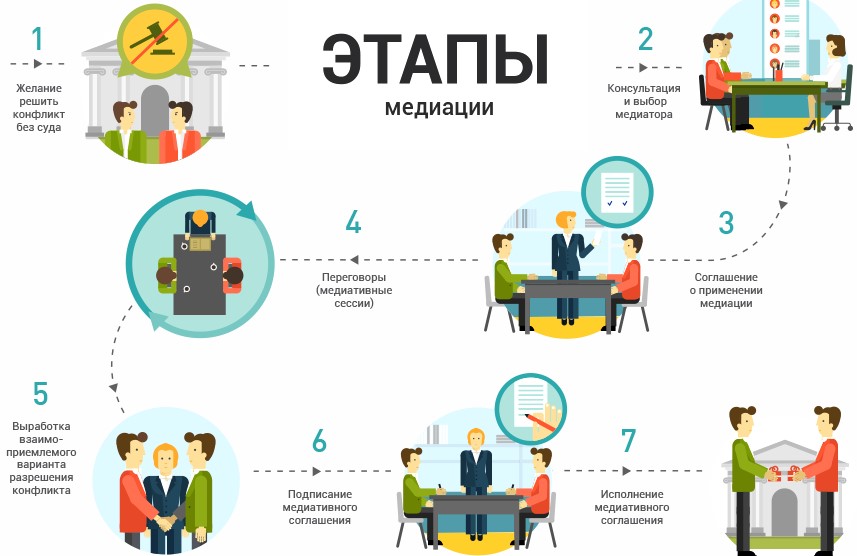 ТИПОВОЕ ПОЛОЖЕНИЕ О ШКОЛЬНОЙ СЛУЖБЕ ПРИМИРЕНИЯ Общие положения Служба примирения является социальной службой, действующей в школе на добровольной основе учащихся, педагогов, родителей. Служба примирения действует на основании действующего законодательства РФ, Устава школы и настоящего Положения. Цели и задачи службы примирения Целью деятельности службы примирения является помощь учащимся, педагогам и родителям в разрешении конфликтных и криминальных ситуаций. Задачами деятельности службы примирения являются: Проведение примирительных встреч для участников школьных конфликтов. Обучение школьников, педагогов, родителей методам урегулирования межличностных конфликтов. Принципы деятельности службы примирения Принцип добровольности, предполагающий как добровольное участие школьников в организации работы службы, так и обязательное согласие сторон, вовлеченных в конфликт, на участие в примирительной программе. Принцип конфиденциальности, предполагающий обязательство службы примирения не разглашать полученные в ходе программ сведения. Исключение составляет информация о возможном нанесении ущерба для жизни, здоровья и безопасности. Принцип нейтральности, запрещающий службе примирения принимать сторону одного из участников конфликта. Нейтральность предполагает, что служба примирения не выясняет вопрос о виновности или невиновности той или иной стороны, а является независимым посредником, помогающим сторонам самостоятельно найти решение. Порядок формирования службы примирения В состав службы примирения могут входить школьники 8-11 классов, прошедшие обучение проведению примирительных программ (восстановительного правосудия). Руководителем службы может являться социальный педагог, психолог или член штаба воспитательной работы, на которого возлагаются обязанности по руководству службой примирения приказом директора школы. Вопросы членства в службе примирения, требований к школьникам, педагога, входящими в состав службы примирения, функции и обязательства сотрудников службы примирения, а также иные вопросы, не регламентированные настоящим Положением, могут определяться локальными актами образовательного учреждения, школьной службой примирения. Права членов службы примирения Участвовать в разрешении конфликтных вопросов между учениками, учителями и родителями. Проводить на территории школы собрания, в том числе закрытые, встречи в рамках программ примирения и иные мероприятия. Пользоваться, по согласованию с администрацией школы, постоянным помещением для сборов и проведения примирительных встреч. Размещать на территории школы информацию в отведенных для этого местах и в школьных средствах информации, получать время для выступлений своих представителей на классных часах и родительских собраниях. Направлять в органы самоуправления и администрацию школы предложения, связанные с проведением встреч примирения, разрешением конфликтных ситуаций, развитием навыков конструктивного разрешения конфликтов. Пользоваться организационной поддержкой должностных лиц школы, отвечающих за воспитательную работу, при подготовке и проведении примирительных встреч; Привлекать психолога, социального педагога и других специалистов школы для организации совместной работы по разрешению конфликтных ситуаций. Использовать оргтехнику, средства связи и другое имущество школы ПО согласованию с администрацией. Самостоятельно устанавливать отношения с социальными службами и иными учреждениями и организациями для достижения общих целей. Порядок работы службы примирения Служба примирения получает информацию о случаях конфликтного характера от педагогов, учащихся, администрации школы, членов службы примирения. Служба примирения принимает решение о возможности или невозможности примирительной программы в каждом конкретном случае самостоятельно. При необходимости, о принятом решении информируются должностные лица школы. В случае, если конфликтующие не достигли возраста 10 лет, примирительная программа проводится с согласия классного руководителя. Программа примирения начинается только в случае согласия обеих конфликтующих сторон на участие в данной программе. Во время проведения встреч примирения вмешательство работников школы в процесс разрешения конфликта не допускается. В случае если служба примирения поставила в известность администрацию школы о начале проведения программы примирения, администрация школы обязана обеспечить невмешательство в конфликт школьных работников. Переговоры с родителями и должностными лицами проводит руководитель службы примирения. Программа примирения не проводится по фактам правонарушений, преступлений, связанных с употреблением наркотиков и крайними проявлениями жестокости. В программе примирения не могут участвовать лица, имеющие психические заболевания. Служба примирения самостоятельно определяет сроки и этапы проведения встреч примирения в каждом отдельном случае. Если в ходе программы примирения, конфликтующие стороны пришли к соглашению, достигнутые результаты фиксируются в примирительном договоре. При необходимости, служба примирения передаѐт копию примирительного договора администрации школы. Служба примирения осуществляет контроль за выполнением обязательств, взятых на себя сторонами в примирительном договоре (но не несет ответственности за их выполнение). При возникновении проблем в выполнении обязательств, служба примирения помогает сторонам осознать причины трудностей и пути их преодоления, оказывает содействие в социальной реабилитации конфликтующих сторон. Организационная поддержка деятельности службы примирения Должностные лица школы оказывают службе примирения содействие в распространении информации о деятельности службы среди педагогов и школьников. Администрация школы обеспечивает невмешательство должностных лиц школы в процесс урегулирования конфликта на период работы с этим конфликтом службы примирения, проводит с педагогами разъяснительную работу, направленную на формирование конструктивного отношения к деятельности службы примирения. Администрация школы содействует службе примирения в налаживании взаимодействия с социальными службами и другими организациями. № п/п Вид деятельности Сроки проведения Ответственные  1. Составление плана работы Службы на 2018–2019 учебный год на первом заседании Члены Службы 2. Выборы руководителя,  секретаря Службы на первом заседании Члены Службы 3. Проведение примирительных программ (восстановительных медиаций, кругов сообщества, школьных и семейных конференций и т.д.) для участников конфликтов. в течение года Руководитель Службы, члены Службы 4. Обучение обучающихся цивилизованным методам урегулирования конфликтов и ответственности в течение года Руководитель и члены Службы 5. Информирование обучающихся   и педагогов о принципах и ценностях восстановительной медиации в течение года Руководитель Службы, члены Службы 6. Проведение совещаний между администрацией и службой примирения по улучшению работы службы и ее взаимодействия с педагогами один раз в квартал Администрация школы, члены Службы Куратор, получивший информацию: Куратор, получивший информацию: Источник информации о ситуации (ф.и.о., должность, контактные данные):  Источник информации о ситуации (ф.и.о., должность, контактные данные):  Дата передачи дела куратору: Дата передачи дела куратору: Информация о сторонах Информация о сторонах (ф.и.о., возраст, адрес, телефон, школа (место работы), класс) (ф.и.о., возраст, адрес, телефон, школа (место работы), класс) Сторона конфликта Сторона конфликта Представитель (кем приходится, адрес, телефон) Представитель (кем приходится, адрес, телефон) Дата ситуации: Дата ситуации: Описание ситуации: Описание ситуации: Дополнительная информация для ведущего (медиатора) Дополнительная информация для ведущего (медиатора) Ведущий, принявший дело: Ведущий, принявший дело: Дата передачи дела ведущему:  Дата передачи дела ведущему:  Примирительная встреча Примирительная встреча Дата проведения встречи: Дата проведения встречи: Дата написания отчета: Дата написания отчета: Не проведена (причина): Не проведена (причина): № п/п Дата поступления информации о конфликте Источник информации (Ф.И.О., контактные данные) Краткое описание конфликтной ситуации Информация о пострадавшем (Ф.И.О., класс, возраст, пол, наличие согласия на примирительную встречу) Информация о нарушителе (Ф.И.О., класс, возраст, пол, наличие согласия на примирительную встречу) Дата проведения примирительной встречи Результат примирительной встречи с указанием № и даты примирительного договора и даты контрольной встречи 